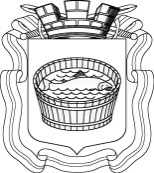 Ленинградская область                           Лужский муниципальный район Совет депутатов Лужского городского поселениячетвертого созываРЕШЕНИЕ           28 апреля  2020 года       №  42 О передаче движимого муниципального имущества в государственную собственность Ленинградской области         В  соответствии с постановлением Правительства  Ленинградской области от 20.12.2019 № 603 «Об отдельных вопросах создания, развития и функционирования  аппаратно-программного комплекса «Безопасный город» в Ленинградской области», на основании ходатайства председателя комитета цифрового развития Ленинградской области Кузнецовой В.А., Совет депутатов  Лужского городского поселения РЕШИЛ:	1. Утвердить перечень имущества, предлагаемого к передаче из муниципальной собственности муниципального образования  Лужское городское поселение  Лужского муниципального района Ленинградской области в  государственную собственность Ленинградской области согласно приложению к настоящему решению.	2. Передать  безвозмездно из  муниципальной собственности муниципального образования  Лужское городское поселение  Лужского муниципального района Ленинградской области в государственную собственность Ленинградской области  имущество, согласно утвержденному перечню. 	3. Администрации  муниципального образования Лужский муниципальный район Ленинградской области  осуществить в установленном  законодательством Российской Федерации порядке безвозмездную передачу муниципального имущества, указанного в пункте 1 настоящего решения, в  государственную собственность Ленинградской области.	4. Настоящее решение подлежит официальному опубликованию. 	5. Контроль за исполнением решения возложить на  постоянную депутатскую комиссию  по вопросу муниципального имущества, земельным отношениям, строительству, архитектуре, вопросам ЖКХ, благоустройства, энергетики и охраны окружающей среды.Глава Лужского городского поселения,исполняющий полномочия председателя Совета депутатов	                                                                              В.А. Голуб Разослано: КУМИ – 2 экз., сектор ИТ – 2 экз., ред. газ. «Лужская правда»,                   прокуратураПриложениек решению Совета депутатовЛужского городского поселенияот 28.04.2020 № 42Перечень муниципального движимого имущества, предлагаемого к передаче из муниципальной собственности муниципального образования Лужское городское поселение Лужского муниципального района Ленинградской области  в государственную собственность Ленинградской областиНаименованиеединица измерения шт./м/парединица измерения шт./м/парстоимость за шт./мбалансовая стоимость1Адаптер AXIS T8123 (10130090/200813/0069207/41 Филиппины)1шт.3 780,29 ₽3 780,29 ₽2Адаптер AXIS T8123 (10130090/290813/0071652/78, Филиппины)3шт.3 780,29 ₽11 340,87 ₽3Источник бесперебойного питания Eaton 9130 1000 (10216022/151013/0026821/18, Китай)1шт.14 403,99 ₽14 403,99 ₽4Оптический кабель  самонесущий на 4 ОВм32045,03 ₽14 409,60 ₽5Оптический кабель  самонесущий на 8 ОВм15048,58 ₽7 287,00 ₽6Кабель ВВГ нг 3х2,5 мм 2м65029,63 ₽19 259,50 ₽7Кабель ВВГ нг LS 3х2,5 мм 2м10029,63 ₽2 963,00 ₽8Провод ПВЗ 1х10 мм 2м10046,10 ₽4 610,00 ₽9Провод ПВЗ сеч. 1х4 мм 2м515,29 ₽76,45 ₽10Вид  исполнения корпуса АMS2100Rack System1шт.35,00 ₽35,00 ₽11Операционная система AMS 2100 Family Basic Operating System Modular1шт.35,00 ₽35,00 ₽12Интерфейс RKHE2 Dummy Interfase Fssy2шт.35,00 ₽70,00 ₽13Универсальный комплект направляющих Universal rail kit VIN1шт.5 091,49 ₽5 091,49 ₽14Диск Modular 3TB SATA 7 2K RPM HDD15шт.83 701,80 ₽1 255 527,04 ₽15Кеш модуль Modular 4GB Cache Module2шт.141 944,72 ₽283 889,43 ₽16Контроллер Modular Controller w/2 embedded 8Gb/s FC port2шт.104 976,20 ₽209 952,39 ₽17Шнур питания J2F Power Cord2шт.1 534,57 ₽3 069,14 ₽18 AMS 2100  SVC Backline Support Including Spares36шт.610,34 ₽21 972,27 ₽19ПО для систем хранения AMS 2100   Storage Software Sales1шт.35,00 ₽35,00 ₽20Модульный навигатор Storage Navigator Modular 2 AMS2100 Family1шт.52 173,89 ₽52 173,89 ₽21Поддержка SVC Mo AMS2100 Storage Navigator Modular 2 Family-SW Backline Support36шт.326,97 ₽11 770,86 ₽22Носитель для ПО AMS2100 Hitachi Dynamic Provisioning Base Kit1шт.35,00 ₽35,00 ₽23Лицензия AMS2100 Hitachi Dynamic Provisioning Licence1шт.22 669,47 ₽22 669,47 ₽24Поддержка SVC Mo AMS2100 Hitachi Dynamic Provisioning Licence-SW  Backline  Support36шт.141,60 ₽5 097,57 ₽25Програмное обеспечение Hitachi IT Operations Analyzer Product Sales1шт.35,00 ₽35,00 ₽26Програмное обеспечение Hitachi IT Operations Analyzer  v3 0 Trial Kit1шт.35,00 ₽35,00 ₽27Цветная уличная высокоскоростная купольная сетевая видеокамера SNP 5200HP2шт.44 517,00 ₽89 034,00 ₽28Цветная сетевая видеокамера SNB-7000P23шт.10 374,00 ₽238 602,00 ₽29Вариофокальный объектив AG3Z3112FCS-MPIR23шт.7 780,50 ₽178 951,50 ₽30Термокожух L TV-HOV-260H-12-PoE23шт.2 209,32 ₽50 814,36 ₽31Шасси для установки конвертеров SNR-100CHASSIS2шт.7 900,00 ₽15 800,00 ₽32Системный блок Aspire2шт.21 580,00 ₽43 160,00 ₽3346"ЖК панель1шт.34 043,90 ₽34 043,90 ₽34Лезвие системы Compute Blade System 20001шт.35,00 ₽35,00 ₽35Кабель питания Power cable 200V 1/0m for Europe4шт.906,79 ₽3 627,17 ₽36Сервер Dummy  server blade5шт.35,23 ₽176,13 ₽37Модуль Dummy  I/O Board Module16шт.35,23 ₽563,61 ₽38Модуль управления Management Module1шт.31 388,26 ₽31 388,26 ₽39Блок питания Dummy power supply module for front2шт.35,23 ₽70,45 ₽40Блок питания Dummy power supply module for front2шт.35,23 ₽70,45 ₽41Модуль переключения Dummy switch module 2шт.35,23 ₽70,45 ₽42Блок питания Power supply module type A1шт.18 275,00 ₽18 275,00 ₽43Электронная документация Hitachi Compute Blade 2000 Product  Documentation Library (PDL) CD-ROM1шт.35,00 ₽35,00 ₽44Драйвер Hitachi Compute Blade 2000 Driver Kit X55A1/X55A2/X57A1/X57A21шт.35,00 ₽35,00 ₽45Коммутатор Hitachi Compute Blade 2000/320 Buit-in LAN Switch Module Accessory CD1шт.35,00 ₽35,00 ₽46Коммутатор Hitachi Compute Blade 2000 Fider Channel SwitcH Fccessory CD1шт.35,00 ₽35,00 ₽47Драйвер USB DVD/CDRW Drive1шт.7 079,95 ₽7 079,95 ₽48Поддержка SVC Mo Compute Blade 2000 Chassis Backline Support Including Spares36шт.99,75 ₽3 590,90 ₽49Лезвие Blade 01шт.35,00 ₽35,00 ₽50Контроллер SAS RAID Card L SI 10781шт.6 940,10 ₽6 940,10 ₽51Процессор Processor Xeon E5640 2.66 GH 12M 4C1шт.38 328,36 ₽38 328,36 ₽52Патять 4GB memory2шт.6 591,68 ₽13 183,36 ₽53Диск SAS HDD, 147GB,10K rpm2шт.10 742,00 ₽21 484,00 ₽54Мщдуль Dummy HDD Module2шт.35,23 ₽70,46 ₽55Комплект SAS HDD Kit1шт.20 960,50 ₽20 960,50 ₽56Сервер 2000 Server blade X55A2S1шт.51 302,12 ₽51 302,12 ₽57Поддержка SVC Mo Compute Blade 2000 Blade Backline Support Including Spares36шт.53,36 ₽1 920,96 ₽58Лезвие Blade 0, Mezzanine Card Slod 01шт.35,00 ₽35,00 ₽59Карта BDS2K Emulex 8Gd 2-port FC  mezzanine card, CTO1шт.29 644,78 ₽29 644,78 ₽60Медиа комплект Hitachi Compute Systems Manager Media Kit1шт.35,00 ₽35,00 ₽61Лицензия Hitachi Compute Systems Manager HDS Server Lic1шт.35,00 ₽35,00 ₽62Коммутатор Switch Bay 01шт.35,00 ₽35,00 ₽63Модуль 1Gb LAN Switch module1шт.62 776,53 ₽62 776,53 ₽64Карта памяти Memoru Card for LAN Switch 128 M1шт.2 580,87 ₽2 580,87 ₽65Коммутатор Switch Bay11шт.35,00 ₽35,00 ₽66Модуль 1 Gb LAN Switch module1шт.62 776,53 ₽62 776,53 ₽67Карта памяти  Memoru Card for LAN Switch 1шт.2 580,87 ₽2 580,87 ₽68оммутатор Switch Bay 21шт.35,00 ₽35,00 ₽69Модуль 8Gb Fibre Channel Switch module1шт.197 292,17 ₽197 292,17 ₽70Модуль для коммутатора 8Gb FC SFP+ SR for FC Switch4шт.6 940,10 ₽27 760,40 ₽71USB Memory (for Fibre Channel switch module)1шт.12 206,82 ₽12 206,82 ₽72Коммутатор Switch Bay 31шт.35,00 ₽35,00 ₽73Модуль 8Gb Fibre Channel switch module1шт.197 292,17 ₽197 292,17 ₽74Модуль для коммутатора 8Gb FC SFP+ SR for FC Switch4шт.6 940,10 ₽27 760,40 ₽75Память USB Memory (for Fibre Channel switch module)1шт.12 206,82 ₽12 206,82 ₽76Лезвие Blade 11шт.35,00 ₽35,00 ₽77Контроллер SAS RAID Card LSI 10781шт.6 940,10 ₽6 940,10 ₽78Процессор Processor Xeon E5640 2,66 GH1шт.38 328,36 ₽38 328,36 ₽79Память 4GB memory2шт.6 591,68 ₽13 183,36 ₽80Диск SAS HDD 147GB   10K rpm2шт.10 742,00 ₽21 484,00 ₽81Модуль Dummy HDD Module2шт.35,23 ₽70,46 ₽82Комплект SAS HDD Kit1шт.20 960,50 ₽20 960,50 ₽83Сурвер Server blade X55A2S1шт.51 302,12 ₽51 302,12 ₽84Поддержка SVC Mo Compute Blade 200036шт.53,36 ₽1 920,96 ₽85Лезвие Blade 1  Mezzanine Card Slot 01шт.35,00 ₽35,00 ₽86Карта BDS2K Emulex 8Gd 2-port FC1шт.29 644,78 ₽29 644,78 ₽87Лезвие Blade 21шт.35,00 ₽35,00 ₽88Контроллер SAS RAID Card LSI 10781шт.6 940,10 ₽6 940,10 ₽89Процессор Processor Xeon E5640 2,66 GH1шт.38 328,36 ₽38 328,36 ₽90Память 4GB memory2шт.6 591,68 ₽13 183,36 ₽91Диск SAS HDD 147GB   10K rpm2шт.10 742,00 ₽21 484,00 ₽92Модуль Dummy HDD Module2шт.35,23 ₽70,46 ₽93Комплект SAS HDD Kit1шт.20 960,50 ₽20 960,50 ₽94Сервер 2000 Server blade X55A2S1шт.51 302,12 ₽51 302,12 ₽95Blade Backine Support  Including Spares1шт.1 920,96 ₽1 920,96 ₽96Слот Blade 2  Mezzanine Card Slot 01шт.35,00 ₽35,00 ₽97Карта памяти BDS2K Emulex 8Gd 2-port FC mezzanine card/ CTO1шт.29 049,89 ₽29 049,89 ₽98Камера цифровая  модель B4-SUNPR-2.8-12-031шт.18 500,00 ₽18 500,00 ₽99Цветная сетевая видеокамера. Проектная IP OMNY M54E 2812 уличная OMNY PRO  серии Мира39шт.19 620,00 ₽765 180,00 ₽100Коммуникатор Cisco Catalyst WS-C3750Х-24Р-S1шт.99 999,00 ₽99 999,00 ₽101Блок питания Hitachi AMS 2100 B 1K DF800-RK2 Power Supply (3276080-A)2шт.14 910,00 ₽29 820,00 ₽102Батарея резервного питания Hitachi AMS 2100 Backup Battery1шт.21 670,00 ₽21 670,00 ₽103Контроллер FC8Gb  Hitachi 3282248-a  AMS 21001шт.48 500,00 ₽48 500,00 ₽104IP камера OMNY M54E5шт.19 950,00 ₽99 750,00 ₽105Жесткий диск Hitachi Uitrastar 7Л6000 4000 ГБ14шт.12 628,57 ₽176 799,98 ₽106Hyperline FO-D-IN/OUT-50-24м400250,00 ₽100 000,00 ₽107Кабель с одножильным тросом  UTP 6e 4х2х24 AWG черный 305 м5упак.5 440,00 ₽27 200,00 ₽108Батарея источников бесперебойного питания Eaton4шт.25 000,00 ₽100 000,00 ₽109Сетевой  коммутатор  управляемый  Cisco1шт.100 000,00 ₽100 000,00 ₽110IP камера OMNY M54E5шт.20 000,00 ₽100 000,00 ₽111Системный блок НР 290 G1 MT Intel Core i5 7500  (3.4 Ghz)/4096Mb/500Gb/DVD-RW/war1шт.58 000,00 ₽58 000,00 ₽112Hyperline FO-D-IN/OUT-50-24м400250,00 ₽100 000,00 ₽113Проектные IP камеры OMNY M54E 2812  уличные OMNY PRO серии Мира 4Mп/25кс, Н.265, управляемые IR,  моторизированные, объектив 2.8-12 мм, РоЕ, EasyMic 8шт.25 000,00 ₽200 000,00 ₽51821255 867 098,97 ₽